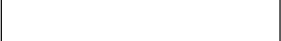 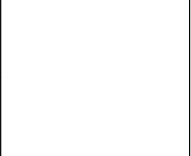 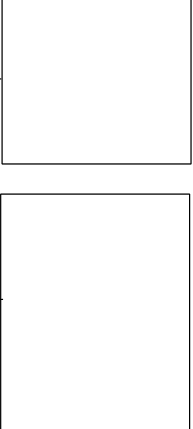 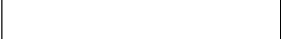 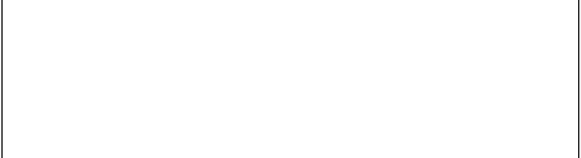 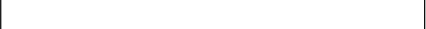 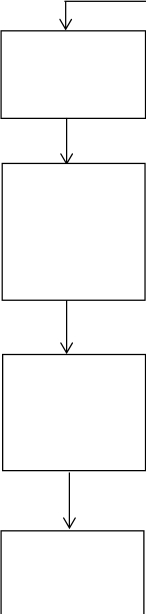 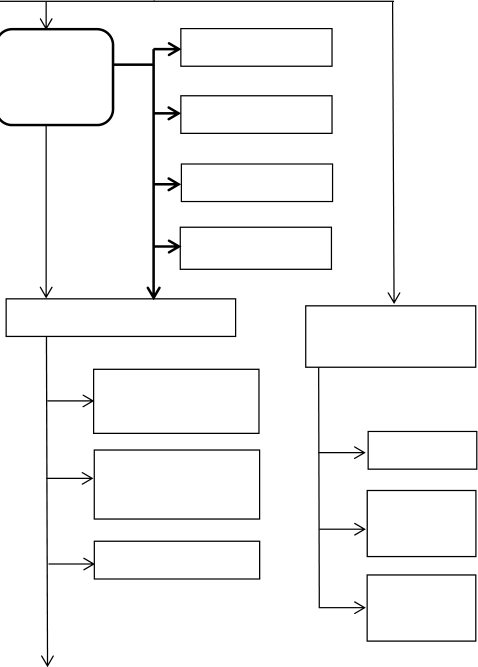 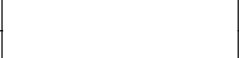             臺南市立大灣高級中學員工職場霸凌防治與處理機制建議作為員工職場霸凌防治與處理機制事件防治作為強調對於職場霸凌（註 1）問題之重視，檢視相關內部管理規範(如學校共同行為準則、訓練計畫)建立職場霸凌處理事件發生處理機制本校單位申訴受理管道（註 2）1.申訴專線：06-2058613（人事室）06-2714223#69(總務處)2.申訴專用傳真：06-2713313（人事室）06-2714875(總務處)3.申訴專用信箱：dwhs010@dwhs.tn.edu.tw (人事室）                dwhs300@dwhs.tn.edu.tw (總務處)4.向單位主管提出申訴機制(如:職場霸凌處理標準作業流程或作業規定、建立申訴管道、申訴專線、信箱)強化主管及員工對霸凌行為的認識與覺知及行為規範(運用 EAP 及員工組成職場霸凌事件申訴調查小組調查事件發生原因，檢討相關人員責任；並研提改善作為是否發生重大人身安全侵害否是通報 110、119聯繫家屬安排法律諮詢引介社福單位關懷機制辦理反霸凌系列講座及預防宣導、利用集會、網路平台等方式強化觀念建立)受理單位將處理及檢討改善情形簽陳校長運用適當場合或會議再次公開宣導提供 EAP 服務工作調整或其他組織管理作為引介心理諮商或身心調適資源安排法律諮詢單位主管主動通報校長必要時應聯繫家屬相關協處單位持續關懷個案後續情形註 1：職場霸凌是指在工作場所中發生，藉由權力濫用與不公平的處罰所造成之持續性冒犯、威脅、冷落、孤立或侮辱行為，致被霸凌者感到受挫、被威脅、受羞辱、被孤立及受傷。註 2：本校應設置受理職場霸凌申訴案件之專責處理單位或人員，並公開揭示電話、傳真或電子信箱等申訴管道。涉及霸凌者如為本校之教職員、約聘僱人員、約用人員，應向本校人事室提出申訴；涉及霸凌者如為本校之技工、工友、臨時人員，應向本校總務處提出申訴。註 3：本校得依實際需要，於不牴觸「臺南市政府及所屬各機關學校員工職場霸凌防治與申訴作業注意事項」範圍內，另定相關規定補充之。